МІНІСТЕРСТВО ОСВІТИ І НАУКИ УКРАЇНИДВНЗ «ПРИКАРПАТСЬКИЙ НАЦІОНАЛЬНИЙ УНІВЕРСИТЕТ ІМЕНІ ВАСИЛЯ СТЕФАНИКА»Навчально-науковий юридичний інститутКафедра теорії та історії держави і праваСИЛАБУС НАВЧАЛЬНОЇ ДИСЦИПЛІНИЗАГАЛЬНІ НАВЧАЛЬНІ ПРАВНИЧІ КОМПЕТЕНТНОСТІ                           Освітня програма Право                           Спеціальність 081 Право                           Галузь знань 08 ПравоЗатверджено на засіданні кафедриПротокол № 1 від 29 серпня 2019 р.  м. Івано-Франківськ - 2019ЗМІСТЗагальна інформаціяАнотація до навчальної дисципліниМета та цілі навчальної дисципліниРезультати навчання (компетентності)Організація навчанняСистема оцінювання навчальної дисципліниПолітика навчальної дисципліниРекомендована література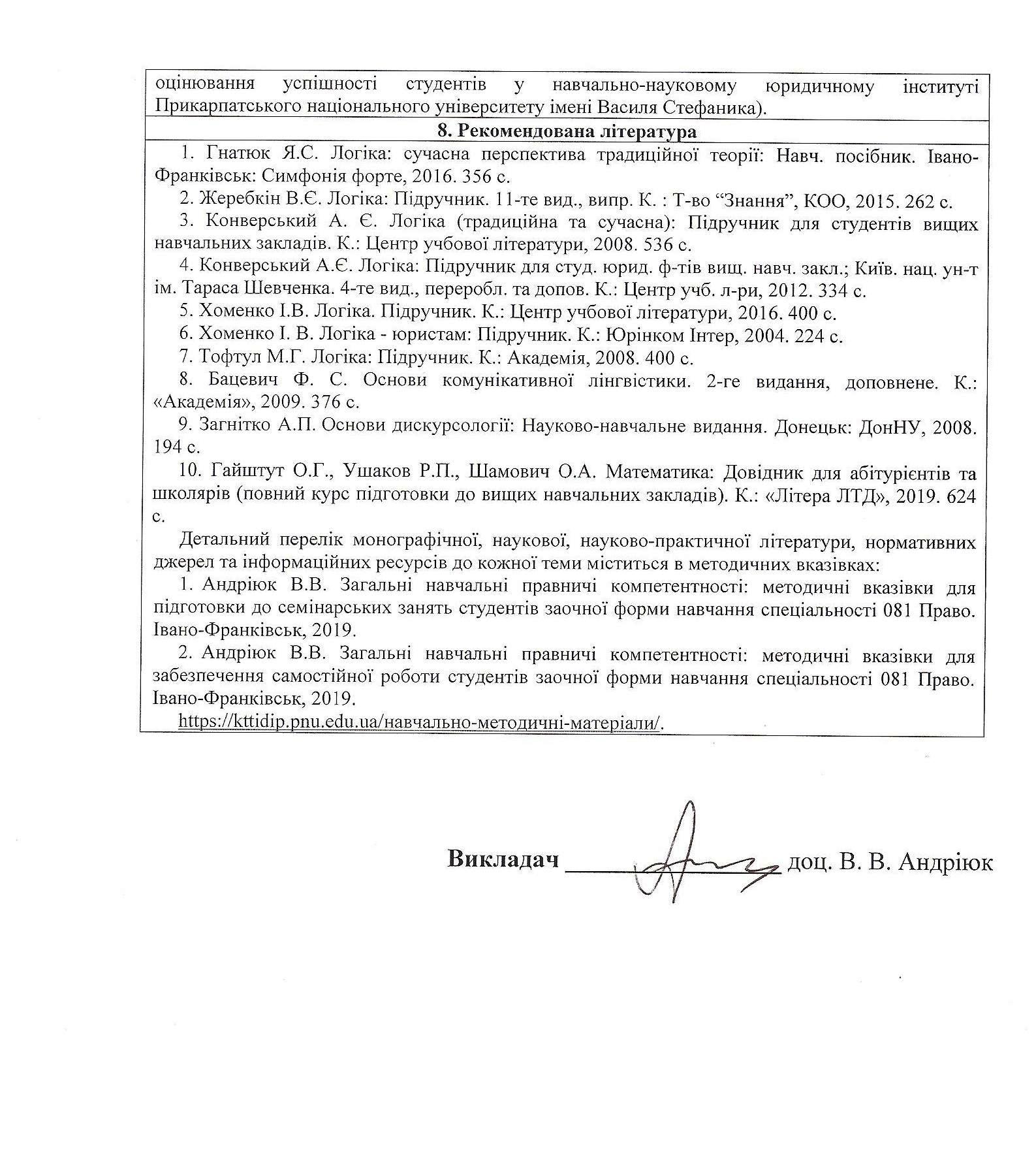 1. Загальна інформація1. Загальна інформація1. Загальна інформація1. Загальна інформація1. Загальна інформація1. Загальна інформація1. Загальна інформація1. Загальна інформація1. Загальна інформація1. Загальна інформаціяНазва дисципліниНазва дисципліниНазва дисципліниЗагальні навчальні правничі компетентностіЗагальні навчальні правничі компетентностіЗагальні навчальні правничі компетентностіЗагальні навчальні правничі компетентностіЗагальні навчальні правничі компетентностіЗагальні навчальні правничі компетентностіЗагальні навчальні правничі компетентностіВикладач (-і)Викладач (-і)Викладач (-і)Шинкарук Ярослав Іванович, к.ю.н., проректор з науково-педагогічної роботи та соціально-економічного розвиткуШинкарук Ярослав Іванович, к.ю.н., проректор з науково-педагогічної роботи та соціально-економічного розвиткуШинкарук Ярослав Іванович, к.ю.н., проректор з науково-педагогічної роботи та соціально-економічного розвиткуШинкарук Ярослав Іванович, к.ю.н., проректор з науково-педагогічної роботи та соціально-економічного розвиткуШинкарук Ярослав Іванович, к.ю.н., проректор з науково-педагогічної роботи та соціально-економічного розвиткуШинкарук Ярослав Іванович, к.ю.н., проректор з науково-педагогічної роботи та соціально-економічного розвиткуШинкарук Ярослав Іванович, к.ю.н., проректор з науково-педагогічної роботи та соціально-економічного розвиткуКонтактний телефон викладачаКонтактний телефон викладачаКонтактний телефон викладачаШинкарук Ярослав Іванович (0342) 596076Шинкарук Ярослав Іванович (0342) 596076Шинкарук Ярослав Іванович (0342) 596076Шинкарук Ярослав Іванович (0342) 596076Шинкарук Ярослав Іванович (0342) 596076Шинкарук Ярослав Іванович (0342) 596076Шинкарук Ярослав Іванович (0342) 596076E-mail викладачаE-mail викладачаE-mail викладачаШинкарук Ярослав Іванович prorector_nprser@pu.if.uaШинкарук Ярослав Іванович prorector_nprser@pu.if.uaШинкарук Ярослав Іванович prorector_nprser@pu.if.uaШинкарук Ярослав Іванович prorector_nprser@pu.if.uaШинкарук Ярослав Іванович prorector_nprser@pu.if.uaШинкарук Ярослав Іванович prorector_nprser@pu.if.uaШинкарук Ярослав Іванович prorector_nprser@pu.if.uaФормат дисципліниФормат дисципліниФормат дисципліниЗаочнийЗаочнийЗаочнийЗаочнийЗаочнийЗаочнийЗаочнийОбсяг дисципліниОбсяг дисципліниОбсяг дисципліни3 кредити ЄКТС, 90 год.3 кредити ЄКТС, 90 год.3 кредити ЄКТС, 90 год.3 кредити ЄКТС, 90 год.3 кредити ЄКТС, 90 год.3 кредити ЄКТС, 90 год.3 кредити ЄКТС, 90 год.Посилання на сайт дистанційного навчанняПосилання на сайт дистанційного навчанняПосилання на сайт дистанційного навчанняhttp://www.d-learn.pu.if.uahttp://www.d-learn.pu.if.uahttp://www.d-learn.pu.if.uahttp://www.d-learn.pu.if.uahttp://www.d-learn.pu.if.uahttp://www.d-learn.pu.if.uahttp://www.d-learn.pu.if.uaКонсультаціїКонсультаціїКонсультаціїКонсультації проводяться відповідно до Графіку індивідуальних занять зі студентами, розміщеному на інформаційному стенді та сайті кафедри https://kttidip.pnu.edu.ua/графік-індивідуальної-роботи/ Також можливі консультації шляхом листування через електронну пошту, зокрема, що стосується погодження змісту та структури індивідуальних науково-дослідних завдань. Консультації проводяться відповідно до Графіку індивідуальних занять зі студентами, розміщеному на інформаційному стенді та сайті кафедри https://kttidip.pnu.edu.ua/графік-індивідуальної-роботи/ Також можливі консультації шляхом листування через електронну пошту, зокрема, що стосується погодження змісту та структури індивідуальних науково-дослідних завдань. Консультації проводяться відповідно до Графіку індивідуальних занять зі студентами, розміщеному на інформаційному стенді та сайті кафедри https://kttidip.pnu.edu.ua/графік-індивідуальної-роботи/ Також можливі консультації шляхом листування через електронну пошту, зокрема, що стосується погодження змісту та структури індивідуальних науково-дослідних завдань. Консультації проводяться відповідно до Графіку індивідуальних занять зі студентами, розміщеному на інформаційному стенді та сайті кафедри https://kttidip.pnu.edu.ua/графік-індивідуальної-роботи/ Також можливі консультації шляхом листування через електронну пошту, зокрема, що стосується погодження змісту та структури індивідуальних науково-дослідних завдань. Консультації проводяться відповідно до Графіку індивідуальних занять зі студентами, розміщеному на інформаційному стенді та сайті кафедри https://kttidip.pnu.edu.ua/графік-індивідуальної-роботи/ Також можливі консультації шляхом листування через електронну пошту, зокрема, що стосується погодження змісту та структури індивідуальних науково-дослідних завдань. Консультації проводяться відповідно до Графіку індивідуальних занять зі студентами, розміщеному на інформаційному стенді та сайті кафедри https://kttidip.pnu.edu.ua/графік-індивідуальної-роботи/ Також можливі консультації шляхом листування через електронну пошту, зокрема, що стосується погодження змісту та структури індивідуальних науково-дослідних завдань. Консультації проводяться відповідно до Графіку індивідуальних занять зі студентами, розміщеному на інформаційному стенді та сайті кафедри https://kttidip.pnu.edu.ua/графік-індивідуальної-роботи/ Також можливі консультації шляхом листування через електронну пошту, зокрема, що стосується погодження змісту та структури індивідуальних науково-дослідних завдань. 2. Анотація до навчальної дисципліни2. Анотація до навчальної дисципліни2. Анотація до навчальної дисципліни2. Анотація до навчальної дисципліни2. Анотація до навчальної дисципліни2. Анотація до навчальної дисципліни2. Анотація до навчальної дисципліни2. Анотація до навчальної дисципліни2. Анотація до навчальної дисципліни2. Анотація до навчальної дисципліниПредметом вивчення  навчальної дисципліни є модифікований специфікою змісту навчання та діяльності в правничій галузі різновид загальних навчальних компетентностей, який має багатовимірну структуру, де ключовими є такі компетентнісні виміри, як уміння мислити критично, аналітично та логічно.Програма навчальної дисципліни складається з таких змістових модулів:1. Аналітичне мислення2. Логічне мислення3. Критичне мисленняЗагальні навчальні правничі компетентності як загальна, фундаментальна (базова), методологічна та вступна навчальна правова дисципліна вивчається студентами-юристами першого курсу протягом одного навчального семестру і має на меті формування системи сучасних теоретико-методологічних вмінь аналітичного, логічного та критичного мислення на основі логіки та знань, одержаних протягом освіти на попередніх етапах соціалізації.Фундаментальними особливостями світу, в якому ми сьогодні існуємо, є зміни, які стрімко прискорюються, що пов’язані з розвитком інформаційного суспільства. В цих умовах актуальною є перспектива зростання значущості методів та інструментів роботи з усе більш об’ємними і складними за формою та змістом інформаційними потоками, причому не тільки за допомогою різноманітних штучних засобів і систем, але й засобів природного інтелекту, який самовдосконалюється.Аналітичне мислення включає здатність людини до використання логіки при аналізі масивів інформації та прийнятті рішень, що передбачає аналіз і синтез інформації в цілому, розбиття проблеми на складові частини та їх аналіз, послідовне відстеження та аналіз передумов, причин і наслідків, відновлення відсутньої інформації за допомогою логіки, пошук кількох варіантів вирішення завдання, аналіз та оцінку отриманих формальних моделей ситуацій з метою вибору оптимального варіанту рішення. Критичне мислення як загальна здатність розуміння дискурсивної організації мовлення, оцінки ідей та думок передбачає також перевірку точності тверджень та обґрунтованості міркувань, системну оцінку аргументів на основі чітких раціональних критеріїв, генерацію та інтелектуальну обробку інформації, отриманої на основі спостереження, досвіду, комунікації або власних роздумів. Логічне мислення включає здатність особи аналізувати інформацію на відповідність законам, правилам і методам побудови правильних міркувань, здатність аналізувати, оцінювати, доповнювати судження, міркування, аргументацію, викладені природною мовою.Предметом вивчення  навчальної дисципліни є модифікований специфікою змісту навчання та діяльності в правничій галузі різновид загальних навчальних компетентностей, який має багатовимірну структуру, де ключовими є такі компетентнісні виміри, як уміння мислити критично, аналітично та логічно.Програма навчальної дисципліни складається з таких змістових модулів:1. Аналітичне мислення2. Логічне мислення3. Критичне мисленняЗагальні навчальні правничі компетентності як загальна, фундаментальна (базова), методологічна та вступна навчальна правова дисципліна вивчається студентами-юристами першого курсу протягом одного навчального семестру і має на меті формування системи сучасних теоретико-методологічних вмінь аналітичного, логічного та критичного мислення на основі логіки та знань, одержаних протягом освіти на попередніх етапах соціалізації.Фундаментальними особливостями світу, в якому ми сьогодні існуємо, є зміни, які стрімко прискорюються, що пов’язані з розвитком інформаційного суспільства. В цих умовах актуальною є перспектива зростання значущості методів та інструментів роботи з усе більш об’ємними і складними за формою та змістом інформаційними потоками, причому не тільки за допомогою різноманітних штучних засобів і систем, але й засобів природного інтелекту, який самовдосконалюється.Аналітичне мислення включає здатність людини до використання логіки при аналізі масивів інформації та прийнятті рішень, що передбачає аналіз і синтез інформації в цілому, розбиття проблеми на складові частини та їх аналіз, послідовне відстеження та аналіз передумов, причин і наслідків, відновлення відсутньої інформації за допомогою логіки, пошук кількох варіантів вирішення завдання, аналіз та оцінку отриманих формальних моделей ситуацій з метою вибору оптимального варіанту рішення. Критичне мислення як загальна здатність розуміння дискурсивної організації мовлення, оцінки ідей та думок передбачає також перевірку точності тверджень та обґрунтованості міркувань, системну оцінку аргументів на основі чітких раціональних критеріїв, генерацію та інтелектуальну обробку інформації, отриманої на основі спостереження, досвіду, комунікації або власних роздумів. Логічне мислення включає здатність особи аналізувати інформацію на відповідність законам, правилам і методам побудови правильних міркувань, здатність аналізувати, оцінювати, доповнювати судження, міркування, аргументацію, викладені природною мовою.Предметом вивчення  навчальної дисципліни є модифікований специфікою змісту навчання та діяльності в правничій галузі різновид загальних навчальних компетентностей, який має багатовимірну структуру, де ключовими є такі компетентнісні виміри, як уміння мислити критично, аналітично та логічно.Програма навчальної дисципліни складається з таких змістових модулів:1. Аналітичне мислення2. Логічне мислення3. Критичне мисленняЗагальні навчальні правничі компетентності як загальна, фундаментальна (базова), методологічна та вступна навчальна правова дисципліна вивчається студентами-юристами першого курсу протягом одного навчального семестру і має на меті формування системи сучасних теоретико-методологічних вмінь аналітичного, логічного та критичного мислення на основі логіки та знань, одержаних протягом освіти на попередніх етапах соціалізації.Фундаментальними особливостями світу, в якому ми сьогодні існуємо, є зміни, які стрімко прискорюються, що пов’язані з розвитком інформаційного суспільства. В цих умовах актуальною є перспектива зростання значущості методів та інструментів роботи з усе більш об’ємними і складними за формою та змістом інформаційними потоками, причому не тільки за допомогою різноманітних штучних засобів і систем, але й засобів природного інтелекту, який самовдосконалюється.Аналітичне мислення включає здатність людини до використання логіки при аналізі масивів інформації та прийнятті рішень, що передбачає аналіз і синтез інформації в цілому, розбиття проблеми на складові частини та їх аналіз, послідовне відстеження та аналіз передумов, причин і наслідків, відновлення відсутньої інформації за допомогою логіки, пошук кількох варіантів вирішення завдання, аналіз та оцінку отриманих формальних моделей ситуацій з метою вибору оптимального варіанту рішення. Критичне мислення як загальна здатність розуміння дискурсивної організації мовлення, оцінки ідей та думок передбачає також перевірку точності тверджень та обґрунтованості міркувань, системну оцінку аргументів на основі чітких раціональних критеріїв, генерацію та інтелектуальну обробку інформації, отриманої на основі спостереження, досвіду, комунікації або власних роздумів. Логічне мислення включає здатність особи аналізувати інформацію на відповідність законам, правилам і методам побудови правильних міркувань, здатність аналізувати, оцінювати, доповнювати судження, міркування, аргументацію, викладені природною мовою.Предметом вивчення  навчальної дисципліни є модифікований специфікою змісту навчання та діяльності в правничій галузі різновид загальних навчальних компетентностей, який має багатовимірну структуру, де ключовими є такі компетентнісні виміри, як уміння мислити критично, аналітично та логічно.Програма навчальної дисципліни складається з таких змістових модулів:1. Аналітичне мислення2. Логічне мислення3. Критичне мисленняЗагальні навчальні правничі компетентності як загальна, фундаментальна (базова), методологічна та вступна навчальна правова дисципліна вивчається студентами-юристами першого курсу протягом одного навчального семестру і має на меті формування системи сучасних теоретико-методологічних вмінь аналітичного, логічного та критичного мислення на основі логіки та знань, одержаних протягом освіти на попередніх етапах соціалізації.Фундаментальними особливостями світу, в якому ми сьогодні існуємо, є зміни, які стрімко прискорюються, що пов’язані з розвитком інформаційного суспільства. В цих умовах актуальною є перспектива зростання значущості методів та інструментів роботи з усе більш об’ємними і складними за формою та змістом інформаційними потоками, причому не тільки за допомогою різноманітних штучних засобів і систем, але й засобів природного інтелекту, який самовдосконалюється.Аналітичне мислення включає здатність людини до використання логіки при аналізі масивів інформації та прийнятті рішень, що передбачає аналіз і синтез інформації в цілому, розбиття проблеми на складові частини та їх аналіз, послідовне відстеження та аналіз передумов, причин і наслідків, відновлення відсутньої інформації за допомогою логіки, пошук кількох варіантів вирішення завдання, аналіз та оцінку отриманих формальних моделей ситуацій з метою вибору оптимального варіанту рішення. Критичне мислення як загальна здатність розуміння дискурсивної організації мовлення, оцінки ідей та думок передбачає також перевірку точності тверджень та обґрунтованості міркувань, системну оцінку аргументів на основі чітких раціональних критеріїв, генерацію та інтелектуальну обробку інформації, отриманої на основі спостереження, досвіду, комунікації або власних роздумів. Логічне мислення включає здатність особи аналізувати інформацію на відповідність законам, правилам і методам побудови правильних міркувань, здатність аналізувати, оцінювати, доповнювати судження, міркування, аргументацію, викладені природною мовою.Предметом вивчення  навчальної дисципліни є модифікований специфікою змісту навчання та діяльності в правничій галузі різновид загальних навчальних компетентностей, який має багатовимірну структуру, де ключовими є такі компетентнісні виміри, як уміння мислити критично, аналітично та логічно.Програма навчальної дисципліни складається з таких змістових модулів:1. Аналітичне мислення2. Логічне мислення3. Критичне мисленняЗагальні навчальні правничі компетентності як загальна, фундаментальна (базова), методологічна та вступна навчальна правова дисципліна вивчається студентами-юристами першого курсу протягом одного навчального семестру і має на меті формування системи сучасних теоретико-методологічних вмінь аналітичного, логічного та критичного мислення на основі логіки та знань, одержаних протягом освіти на попередніх етапах соціалізації.Фундаментальними особливостями світу, в якому ми сьогодні існуємо, є зміни, які стрімко прискорюються, що пов’язані з розвитком інформаційного суспільства. В цих умовах актуальною є перспектива зростання значущості методів та інструментів роботи з усе більш об’ємними і складними за формою та змістом інформаційними потоками, причому не тільки за допомогою різноманітних штучних засобів і систем, але й засобів природного інтелекту, який самовдосконалюється.Аналітичне мислення включає здатність людини до використання логіки при аналізі масивів інформації та прийнятті рішень, що передбачає аналіз і синтез інформації в цілому, розбиття проблеми на складові частини та їх аналіз, послідовне відстеження та аналіз передумов, причин і наслідків, відновлення відсутньої інформації за допомогою логіки, пошук кількох варіантів вирішення завдання, аналіз та оцінку отриманих формальних моделей ситуацій з метою вибору оптимального варіанту рішення. Критичне мислення як загальна здатність розуміння дискурсивної організації мовлення, оцінки ідей та думок передбачає також перевірку точності тверджень та обґрунтованості міркувань, системну оцінку аргументів на основі чітких раціональних критеріїв, генерацію та інтелектуальну обробку інформації, отриманої на основі спостереження, досвіду, комунікації або власних роздумів. Логічне мислення включає здатність особи аналізувати інформацію на відповідність законам, правилам і методам побудови правильних міркувань, здатність аналізувати, оцінювати, доповнювати судження, міркування, аргументацію, викладені природною мовою.Предметом вивчення  навчальної дисципліни є модифікований специфікою змісту навчання та діяльності в правничій галузі різновид загальних навчальних компетентностей, який має багатовимірну структуру, де ключовими є такі компетентнісні виміри, як уміння мислити критично, аналітично та логічно.Програма навчальної дисципліни складається з таких змістових модулів:1. Аналітичне мислення2. Логічне мислення3. Критичне мисленняЗагальні навчальні правничі компетентності як загальна, фундаментальна (базова), методологічна та вступна навчальна правова дисципліна вивчається студентами-юристами першого курсу протягом одного навчального семестру і має на меті формування системи сучасних теоретико-методологічних вмінь аналітичного, логічного та критичного мислення на основі логіки та знань, одержаних протягом освіти на попередніх етапах соціалізації.Фундаментальними особливостями світу, в якому ми сьогодні існуємо, є зміни, які стрімко прискорюються, що пов’язані з розвитком інформаційного суспільства. В цих умовах актуальною є перспектива зростання значущості методів та інструментів роботи з усе більш об’ємними і складними за формою та змістом інформаційними потоками, причому не тільки за допомогою різноманітних штучних засобів і систем, але й засобів природного інтелекту, який самовдосконалюється.Аналітичне мислення включає здатність людини до використання логіки при аналізі масивів інформації та прийнятті рішень, що передбачає аналіз і синтез інформації в цілому, розбиття проблеми на складові частини та їх аналіз, послідовне відстеження та аналіз передумов, причин і наслідків, відновлення відсутньої інформації за допомогою логіки, пошук кількох варіантів вирішення завдання, аналіз та оцінку отриманих формальних моделей ситуацій з метою вибору оптимального варіанту рішення. Критичне мислення як загальна здатність розуміння дискурсивної організації мовлення, оцінки ідей та думок передбачає також перевірку точності тверджень та обґрунтованості міркувань, системну оцінку аргументів на основі чітких раціональних критеріїв, генерацію та інтелектуальну обробку інформації, отриманої на основі спостереження, досвіду, комунікації або власних роздумів. Логічне мислення включає здатність особи аналізувати інформацію на відповідність законам, правилам і методам побудови правильних міркувань, здатність аналізувати, оцінювати, доповнювати судження, міркування, аргументацію, викладені природною мовою.Предметом вивчення  навчальної дисципліни є модифікований специфікою змісту навчання та діяльності в правничій галузі різновид загальних навчальних компетентностей, який має багатовимірну структуру, де ключовими є такі компетентнісні виміри, як уміння мислити критично, аналітично та логічно.Програма навчальної дисципліни складається з таких змістових модулів:1. Аналітичне мислення2. Логічне мислення3. Критичне мисленняЗагальні навчальні правничі компетентності як загальна, фундаментальна (базова), методологічна та вступна навчальна правова дисципліна вивчається студентами-юристами першого курсу протягом одного навчального семестру і має на меті формування системи сучасних теоретико-методологічних вмінь аналітичного, логічного та критичного мислення на основі логіки та знань, одержаних протягом освіти на попередніх етапах соціалізації.Фундаментальними особливостями світу, в якому ми сьогодні існуємо, є зміни, які стрімко прискорюються, що пов’язані з розвитком інформаційного суспільства. В цих умовах актуальною є перспектива зростання значущості методів та інструментів роботи з усе більш об’ємними і складними за формою та змістом інформаційними потоками, причому не тільки за допомогою різноманітних штучних засобів і систем, але й засобів природного інтелекту, який самовдосконалюється.Аналітичне мислення включає здатність людини до використання логіки при аналізі масивів інформації та прийнятті рішень, що передбачає аналіз і синтез інформації в цілому, розбиття проблеми на складові частини та їх аналіз, послідовне відстеження та аналіз передумов, причин і наслідків, відновлення відсутньої інформації за допомогою логіки, пошук кількох варіантів вирішення завдання, аналіз та оцінку отриманих формальних моделей ситуацій з метою вибору оптимального варіанту рішення. Критичне мислення як загальна здатність розуміння дискурсивної організації мовлення, оцінки ідей та думок передбачає також перевірку точності тверджень та обґрунтованості міркувань, системну оцінку аргументів на основі чітких раціональних критеріїв, генерацію та інтелектуальну обробку інформації, отриманої на основі спостереження, досвіду, комунікації або власних роздумів. Логічне мислення включає здатність особи аналізувати інформацію на відповідність законам, правилам і методам побудови правильних міркувань, здатність аналізувати, оцінювати, доповнювати судження, міркування, аргументацію, викладені природною мовою.Предметом вивчення  навчальної дисципліни є модифікований специфікою змісту навчання та діяльності в правничій галузі різновид загальних навчальних компетентностей, який має багатовимірну структуру, де ключовими є такі компетентнісні виміри, як уміння мислити критично, аналітично та логічно.Програма навчальної дисципліни складається з таких змістових модулів:1. Аналітичне мислення2. Логічне мислення3. Критичне мисленняЗагальні навчальні правничі компетентності як загальна, фундаментальна (базова), методологічна та вступна навчальна правова дисципліна вивчається студентами-юристами першого курсу протягом одного навчального семестру і має на меті формування системи сучасних теоретико-методологічних вмінь аналітичного, логічного та критичного мислення на основі логіки та знань, одержаних протягом освіти на попередніх етапах соціалізації.Фундаментальними особливостями світу, в якому ми сьогодні існуємо, є зміни, які стрімко прискорюються, що пов’язані з розвитком інформаційного суспільства. В цих умовах актуальною є перспектива зростання значущості методів та інструментів роботи з усе більш об’ємними і складними за формою та змістом інформаційними потоками, причому не тільки за допомогою різноманітних штучних засобів і систем, але й засобів природного інтелекту, який самовдосконалюється.Аналітичне мислення включає здатність людини до використання логіки при аналізі масивів інформації та прийнятті рішень, що передбачає аналіз і синтез інформації в цілому, розбиття проблеми на складові частини та їх аналіз, послідовне відстеження та аналіз передумов, причин і наслідків, відновлення відсутньої інформації за допомогою логіки, пошук кількох варіантів вирішення завдання, аналіз та оцінку отриманих формальних моделей ситуацій з метою вибору оптимального варіанту рішення. Критичне мислення як загальна здатність розуміння дискурсивної організації мовлення, оцінки ідей та думок передбачає також перевірку точності тверджень та обґрунтованості міркувань, системну оцінку аргументів на основі чітких раціональних критеріїв, генерацію та інтелектуальну обробку інформації, отриманої на основі спостереження, досвіду, комунікації або власних роздумів. Логічне мислення включає здатність особи аналізувати інформацію на відповідність законам, правилам і методам побудови правильних міркувань, здатність аналізувати, оцінювати, доповнювати судження, міркування, аргументацію, викладені природною мовою.Предметом вивчення  навчальної дисципліни є модифікований специфікою змісту навчання та діяльності в правничій галузі різновид загальних навчальних компетентностей, який має багатовимірну структуру, де ключовими є такі компетентнісні виміри, як уміння мислити критично, аналітично та логічно.Програма навчальної дисципліни складається з таких змістових модулів:1. Аналітичне мислення2. Логічне мислення3. Критичне мисленняЗагальні навчальні правничі компетентності як загальна, фундаментальна (базова), методологічна та вступна навчальна правова дисципліна вивчається студентами-юристами першого курсу протягом одного навчального семестру і має на меті формування системи сучасних теоретико-методологічних вмінь аналітичного, логічного та критичного мислення на основі логіки та знань, одержаних протягом освіти на попередніх етапах соціалізації.Фундаментальними особливостями світу, в якому ми сьогодні існуємо, є зміни, які стрімко прискорюються, що пов’язані з розвитком інформаційного суспільства. В цих умовах актуальною є перспектива зростання значущості методів та інструментів роботи з усе більш об’ємними і складними за формою та змістом інформаційними потоками, причому не тільки за допомогою різноманітних штучних засобів і систем, але й засобів природного інтелекту, який самовдосконалюється.Аналітичне мислення включає здатність людини до використання логіки при аналізі масивів інформації та прийнятті рішень, що передбачає аналіз і синтез інформації в цілому, розбиття проблеми на складові частини та їх аналіз, послідовне відстеження та аналіз передумов, причин і наслідків, відновлення відсутньої інформації за допомогою логіки, пошук кількох варіантів вирішення завдання, аналіз та оцінку отриманих формальних моделей ситуацій з метою вибору оптимального варіанту рішення. Критичне мислення як загальна здатність розуміння дискурсивної організації мовлення, оцінки ідей та думок передбачає також перевірку точності тверджень та обґрунтованості міркувань, системну оцінку аргументів на основі чітких раціональних критеріїв, генерацію та інтелектуальну обробку інформації, отриманої на основі спостереження, досвіду, комунікації або власних роздумів. Логічне мислення включає здатність особи аналізувати інформацію на відповідність законам, правилам і методам побудови правильних міркувань, здатність аналізувати, оцінювати, доповнювати судження, міркування, аргументацію, викладені природною мовою.Предметом вивчення  навчальної дисципліни є модифікований специфікою змісту навчання та діяльності в правничій галузі різновид загальних навчальних компетентностей, який має багатовимірну структуру, де ключовими є такі компетентнісні виміри, як уміння мислити критично, аналітично та логічно.Програма навчальної дисципліни складається з таких змістових модулів:1. Аналітичне мислення2. Логічне мислення3. Критичне мисленняЗагальні навчальні правничі компетентності як загальна, фундаментальна (базова), методологічна та вступна навчальна правова дисципліна вивчається студентами-юристами першого курсу протягом одного навчального семестру і має на меті формування системи сучасних теоретико-методологічних вмінь аналітичного, логічного та критичного мислення на основі логіки та знань, одержаних протягом освіти на попередніх етапах соціалізації.Фундаментальними особливостями світу, в якому ми сьогодні існуємо, є зміни, які стрімко прискорюються, що пов’язані з розвитком інформаційного суспільства. В цих умовах актуальною є перспектива зростання значущості методів та інструментів роботи з усе більш об’ємними і складними за формою та змістом інформаційними потоками, причому не тільки за допомогою різноманітних штучних засобів і систем, але й засобів природного інтелекту, який самовдосконалюється.Аналітичне мислення включає здатність людини до використання логіки при аналізі масивів інформації та прийнятті рішень, що передбачає аналіз і синтез інформації в цілому, розбиття проблеми на складові частини та їх аналіз, послідовне відстеження та аналіз передумов, причин і наслідків, відновлення відсутньої інформації за допомогою логіки, пошук кількох варіантів вирішення завдання, аналіз та оцінку отриманих формальних моделей ситуацій з метою вибору оптимального варіанту рішення. Критичне мислення як загальна здатність розуміння дискурсивної організації мовлення, оцінки ідей та думок передбачає також перевірку точності тверджень та обґрунтованості міркувань, системну оцінку аргументів на основі чітких раціональних критеріїв, генерацію та інтелектуальну обробку інформації, отриманої на основі спостереження, досвіду, комунікації або власних роздумів. Логічне мислення включає здатність особи аналізувати інформацію на відповідність законам, правилам і методам побудови правильних міркувань, здатність аналізувати, оцінювати, доповнювати судження, міркування, аргументацію, викладені природною мовою.3. Мета та цілі навчальної дисципліни 3. Мета та цілі навчальної дисципліни 3. Мета та цілі навчальної дисципліни 3. Мета та цілі навчальної дисципліни 3. Мета та цілі навчальної дисципліни 3. Мета та цілі навчальної дисципліни 3. Мета та цілі навчальної дисципліни 3. Мета та цілі навчальної дисципліни 3. Мета та цілі навчальної дисципліни 3. Мета та цілі навчальної дисципліни Метою вивчення навчальної дисципліни «Загальні навчальні правничі компетентності» є формування системи сучасних теоретико-методологічних вмінь аналітичного, логічного та критичного мислення на основі логіки та знань, одержаних протягом освіти на попередніх етапах соціалізації. Основними цілями вивчення дисципліни «Загальні навчальні правничі компетентності» є формування здатності до абстрактного мислення, аналізу та синтезу; здатності застосовувати закони та правила формальної логіки; здатності осмислювати великі обсяги інформації, поданої в різних формах, структурувати її й робити з неї логічні висновки, порівнювати зміст різних джерел інформації, знаходити в них спільні елементи, аналогії й розбіжності тощо;  здатності будувати формальні моделі реальних життєвих ситуацій і вміти досліджувати їх на основі дедуктивних міркувань; здатності аналізувати судження, міркування, аргументації, знаходити в них вади, визначати, як додаткова інформація може посилювати або послаблювати аргументацію на основі індуктивних і дедуктивних міркувань; здатності визначати переконливість аргументів у процесі оцінки заздалегідь невідомих умов та обставин; здатності формулювати власні обґрунтовані судження на основі аналізу відомої проблеми; здатності оцінювати недоліки і переваги аргументів, аналізуючи відому проблему.Метою вивчення навчальної дисципліни «Загальні навчальні правничі компетентності» є формування системи сучасних теоретико-методологічних вмінь аналітичного, логічного та критичного мислення на основі логіки та знань, одержаних протягом освіти на попередніх етапах соціалізації. Основними цілями вивчення дисципліни «Загальні навчальні правничі компетентності» є формування здатності до абстрактного мислення, аналізу та синтезу; здатності застосовувати закони та правила формальної логіки; здатності осмислювати великі обсяги інформації, поданої в різних формах, структурувати її й робити з неї логічні висновки, порівнювати зміст різних джерел інформації, знаходити в них спільні елементи, аналогії й розбіжності тощо;  здатності будувати формальні моделі реальних життєвих ситуацій і вміти досліджувати їх на основі дедуктивних міркувань; здатності аналізувати судження, міркування, аргументації, знаходити в них вади, визначати, як додаткова інформація може посилювати або послаблювати аргументацію на основі індуктивних і дедуктивних міркувань; здатності визначати переконливість аргументів у процесі оцінки заздалегідь невідомих умов та обставин; здатності формулювати власні обґрунтовані судження на основі аналізу відомої проблеми; здатності оцінювати недоліки і переваги аргументів, аналізуючи відому проблему.Метою вивчення навчальної дисципліни «Загальні навчальні правничі компетентності» є формування системи сучасних теоретико-методологічних вмінь аналітичного, логічного та критичного мислення на основі логіки та знань, одержаних протягом освіти на попередніх етапах соціалізації. Основними цілями вивчення дисципліни «Загальні навчальні правничі компетентності» є формування здатності до абстрактного мислення, аналізу та синтезу; здатності застосовувати закони та правила формальної логіки; здатності осмислювати великі обсяги інформації, поданої в різних формах, структурувати її й робити з неї логічні висновки, порівнювати зміст різних джерел інформації, знаходити в них спільні елементи, аналогії й розбіжності тощо;  здатності будувати формальні моделі реальних життєвих ситуацій і вміти досліджувати їх на основі дедуктивних міркувань; здатності аналізувати судження, міркування, аргументації, знаходити в них вади, визначати, як додаткова інформація може посилювати або послаблювати аргументацію на основі індуктивних і дедуктивних міркувань; здатності визначати переконливість аргументів у процесі оцінки заздалегідь невідомих умов та обставин; здатності формулювати власні обґрунтовані судження на основі аналізу відомої проблеми; здатності оцінювати недоліки і переваги аргументів, аналізуючи відому проблему.Метою вивчення навчальної дисципліни «Загальні навчальні правничі компетентності» є формування системи сучасних теоретико-методологічних вмінь аналітичного, логічного та критичного мислення на основі логіки та знань, одержаних протягом освіти на попередніх етапах соціалізації. Основними цілями вивчення дисципліни «Загальні навчальні правничі компетентності» є формування здатності до абстрактного мислення, аналізу та синтезу; здатності застосовувати закони та правила формальної логіки; здатності осмислювати великі обсяги інформації, поданої в різних формах, структурувати її й робити з неї логічні висновки, порівнювати зміст різних джерел інформації, знаходити в них спільні елементи, аналогії й розбіжності тощо;  здатності будувати формальні моделі реальних життєвих ситуацій і вміти досліджувати їх на основі дедуктивних міркувань; здатності аналізувати судження, міркування, аргументації, знаходити в них вади, визначати, як додаткова інформація може посилювати або послаблювати аргументацію на основі індуктивних і дедуктивних міркувань; здатності визначати переконливість аргументів у процесі оцінки заздалегідь невідомих умов та обставин; здатності формулювати власні обґрунтовані судження на основі аналізу відомої проблеми; здатності оцінювати недоліки і переваги аргументів, аналізуючи відому проблему.Метою вивчення навчальної дисципліни «Загальні навчальні правничі компетентності» є формування системи сучасних теоретико-методологічних вмінь аналітичного, логічного та критичного мислення на основі логіки та знань, одержаних протягом освіти на попередніх етапах соціалізації. Основними цілями вивчення дисципліни «Загальні навчальні правничі компетентності» є формування здатності до абстрактного мислення, аналізу та синтезу; здатності застосовувати закони та правила формальної логіки; здатності осмислювати великі обсяги інформації, поданої в різних формах, структурувати її й робити з неї логічні висновки, порівнювати зміст різних джерел інформації, знаходити в них спільні елементи, аналогії й розбіжності тощо;  здатності будувати формальні моделі реальних життєвих ситуацій і вміти досліджувати їх на основі дедуктивних міркувань; здатності аналізувати судження, міркування, аргументації, знаходити в них вади, визначати, як додаткова інформація може посилювати або послаблювати аргументацію на основі індуктивних і дедуктивних міркувань; здатності визначати переконливість аргументів у процесі оцінки заздалегідь невідомих умов та обставин; здатності формулювати власні обґрунтовані судження на основі аналізу відомої проблеми; здатності оцінювати недоліки і переваги аргументів, аналізуючи відому проблему.Метою вивчення навчальної дисципліни «Загальні навчальні правничі компетентності» є формування системи сучасних теоретико-методологічних вмінь аналітичного, логічного та критичного мислення на основі логіки та знань, одержаних протягом освіти на попередніх етапах соціалізації. Основними цілями вивчення дисципліни «Загальні навчальні правничі компетентності» є формування здатності до абстрактного мислення, аналізу та синтезу; здатності застосовувати закони та правила формальної логіки; здатності осмислювати великі обсяги інформації, поданої в різних формах, структурувати її й робити з неї логічні висновки, порівнювати зміст різних джерел інформації, знаходити в них спільні елементи, аналогії й розбіжності тощо;  здатності будувати формальні моделі реальних життєвих ситуацій і вміти досліджувати їх на основі дедуктивних міркувань; здатності аналізувати судження, міркування, аргументації, знаходити в них вади, визначати, як додаткова інформація може посилювати або послаблювати аргументацію на основі індуктивних і дедуктивних міркувань; здатності визначати переконливість аргументів у процесі оцінки заздалегідь невідомих умов та обставин; здатності формулювати власні обґрунтовані судження на основі аналізу відомої проблеми; здатності оцінювати недоліки і переваги аргументів, аналізуючи відому проблему.Метою вивчення навчальної дисципліни «Загальні навчальні правничі компетентності» є формування системи сучасних теоретико-методологічних вмінь аналітичного, логічного та критичного мислення на основі логіки та знань, одержаних протягом освіти на попередніх етапах соціалізації. Основними цілями вивчення дисципліни «Загальні навчальні правничі компетентності» є формування здатності до абстрактного мислення, аналізу та синтезу; здатності застосовувати закони та правила формальної логіки; здатності осмислювати великі обсяги інформації, поданої в різних формах, структурувати її й робити з неї логічні висновки, порівнювати зміст різних джерел інформації, знаходити в них спільні елементи, аналогії й розбіжності тощо;  здатності будувати формальні моделі реальних життєвих ситуацій і вміти досліджувати їх на основі дедуктивних міркувань; здатності аналізувати судження, міркування, аргументації, знаходити в них вади, визначати, як додаткова інформація може посилювати або послаблювати аргументацію на основі індуктивних і дедуктивних міркувань; здатності визначати переконливість аргументів у процесі оцінки заздалегідь невідомих умов та обставин; здатності формулювати власні обґрунтовані судження на основі аналізу відомої проблеми; здатності оцінювати недоліки і переваги аргументів, аналізуючи відому проблему.Метою вивчення навчальної дисципліни «Загальні навчальні правничі компетентності» є формування системи сучасних теоретико-методологічних вмінь аналітичного, логічного та критичного мислення на основі логіки та знань, одержаних протягом освіти на попередніх етапах соціалізації. Основними цілями вивчення дисципліни «Загальні навчальні правничі компетентності» є формування здатності до абстрактного мислення, аналізу та синтезу; здатності застосовувати закони та правила формальної логіки; здатності осмислювати великі обсяги інформації, поданої в різних формах, структурувати її й робити з неї логічні висновки, порівнювати зміст різних джерел інформації, знаходити в них спільні елементи, аналогії й розбіжності тощо;  здатності будувати формальні моделі реальних життєвих ситуацій і вміти досліджувати їх на основі дедуктивних міркувань; здатності аналізувати судження, міркування, аргументації, знаходити в них вади, визначати, як додаткова інформація може посилювати або послаблювати аргументацію на основі індуктивних і дедуктивних міркувань; здатності визначати переконливість аргументів у процесі оцінки заздалегідь невідомих умов та обставин; здатності формулювати власні обґрунтовані судження на основі аналізу відомої проблеми; здатності оцінювати недоліки і переваги аргументів, аналізуючи відому проблему.Метою вивчення навчальної дисципліни «Загальні навчальні правничі компетентності» є формування системи сучасних теоретико-методологічних вмінь аналітичного, логічного та критичного мислення на основі логіки та знань, одержаних протягом освіти на попередніх етапах соціалізації. Основними цілями вивчення дисципліни «Загальні навчальні правничі компетентності» є формування здатності до абстрактного мислення, аналізу та синтезу; здатності застосовувати закони та правила формальної логіки; здатності осмислювати великі обсяги інформації, поданої в різних формах, структурувати її й робити з неї логічні висновки, порівнювати зміст різних джерел інформації, знаходити в них спільні елементи, аналогії й розбіжності тощо;  здатності будувати формальні моделі реальних життєвих ситуацій і вміти досліджувати їх на основі дедуктивних міркувань; здатності аналізувати судження, міркування, аргументації, знаходити в них вади, визначати, як додаткова інформація може посилювати або послаблювати аргументацію на основі індуктивних і дедуктивних міркувань; здатності визначати переконливість аргументів у процесі оцінки заздалегідь невідомих умов та обставин; здатності формулювати власні обґрунтовані судження на основі аналізу відомої проблеми; здатності оцінювати недоліки і переваги аргументів, аналізуючи відому проблему.Метою вивчення навчальної дисципліни «Загальні навчальні правничі компетентності» є формування системи сучасних теоретико-методологічних вмінь аналітичного, логічного та критичного мислення на основі логіки та знань, одержаних протягом освіти на попередніх етапах соціалізації. Основними цілями вивчення дисципліни «Загальні навчальні правничі компетентності» є формування здатності до абстрактного мислення, аналізу та синтезу; здатності застосовувати закони та правила формальної логіки; здатності осмислювати великі обсяги інформації, поданої в різних формах, структурувати її й робити з неї логічні висновки, порівнювати зміст різних джерел інформації, знаходити в них спільні елементи, аналогії й розбіжності тощо;  здатності будувати формальні моделі реальних життєвих ситуацій і вміти досліджувати їх на основі дедуктивних міркувань; здатності аналізувати судження, міркування, аргументації, знаходити в них вади, визначати, як додаткова інформація може посилювати або послаблювати аргументацію на основі індуктивних і дедуктивних міркувань; здатності визначати переконливість аргументів у процесі оцінки заздалегідь невідомих умов та обставин; здатності формулювати власні обґрунтовані судження на основі аналізу відомої проблеми; здатності оцінювати недоліки і переваги аргументів, аналізуючи відому проблему.4. Результати навчання (компетентності)4. Результати навчання (компетентності)4. Результати навчання (компетентності)4. Результати навчання (компетентності)4. Результати навчання (компетентності)4. Результати навчання (компетентності)4. Результати навчання (компетентності)4. Результати навчання (компетентності)4. Результати навчання (компетентності)4. Результати навчання (компетентності)Загальні компетентності:Здатність до абстрактного мислення, аналізу та синтезу в процесі вирішення складних, нетривіальних завдань загальноправового характеру.Здатність застосовувати знання у практичних ситуаціях при вирішенні задач на критичне, аналітичне та логічне мислення.Здатність бути критичним і самокритичним в процесі дискурсу чи його аналізу та оцінки його результатів.Фахові компетентності:Здатність визначати належні та прийнятні для юридичного аналізу факти, положення (постулати), принципи, методи, прийоми в процесі вирішення складних завдань загальноправового характеру.Здатність до критичного та системного аналізу усіх складових частин проблеми і застосування набутих знань у в процесі вирішення складних завдань загальноправового характеру.Здатність до логічного, критичного і системного аналізу значних масивів інформації, розуміння її правового характеру і значення, здатність логічного аналізу та критичного осмислення юридичного дискурсу.Загальні компетентності:Здатність до абстрактного мислення, аналізу та синтезу в процесі вирішення складних, нетривіальних завдань загальноправового характеру.Здатність застосовувати знання у практичних ситуаціях при вирішенні задач на критичне, аналітичне та логічне мислення.Здатність бути критичним і самокритичним в процесі дискурсу чи його аналізу та оцінки його результатів.Фахові компетентності:Здатність визначати належні та прийнятні для юридичного аналізу факти, положення (постулати), принципи, методи, прийоми в процесі вирішення складних завдань загальноправового характеру.Здатність до критичного та системного аналізу усіх складових частин проблеми і застосування набутих знань у в процесі вирішення складних завдань загальноправового характеру.Здатність до логічного, критичного і системного аналізу значних масивів інформації, розуміння її правового характеру і значення, здатність логічного аналізу та критичного осмислення юридичного дискурсу.Загальні компетентності:Здатність до абстрактного мислення, аналізу та синтезу в процесі вирішення складних, нетривіальних завдань загальноправового характеру.Здатність застосовувати знання у практичних ситуаціях при вирішенні задач на критичне, аналітичне та логічне мислення.Здатність бути критичним і самокритичним в процесі дискурсу чи його аналізу та оцінки його результатів.Фахові компетентності:Здатність визначати належні та прийнятні для юридичного аналізу факти, положення (постулати), принципи, методи, прийоми в процесі вирішення складних завдань загальноправового характеру.Здатність до критичного та системного аналізу усіх складових частин проблеми і застосування набутих знань у в процесі вирішення складних завдань загальноправового характеру.Здатність до логічного, критичного і системного аналізу значних масивів інформації, розуміння її правового характеру і значення, здатність логічного аналізу та критичного осмислення юридичного дискурсу.Загальні компетентності:Здатність до абстрактного мислення, аналізу та синтезу в процесі вирішення складних, нетривіальних завдань загальноправового характеру.Здатність застосовувати знання у практичних ситуаціях при вирішенні задач на критичне, аналітичне та логічне мислення.Здатність бути критичним і самокритичним в процесі дискурсу чи його аналізу та оцінки його результатів.Фахові компетентності:Здатність визначати належні та прийнятні для юридичного аналізу факти, положення (постулати), принципи, методи, прийоми в процесі вирішення складних завдань загальноправового характеру.Здатність до критичного та системного аналізу усіх складових частин проблеми і застосування набутих знань у в процесі вирішення складних завдань загальноправового характеру.Здатність до логічного, критичного і системного аналізу значних масивів інформації, розуміння її правового характеру і значення, здатність логічного аналізу та критичного осмислення юридичного дискурсу.Загальні компетентності:Здатність до абстрактного мислення, аналізу та синтезу в процесі вирішення складних, нетривіальних завдань загальноправового характеру.Здатність застосовувати знання у практичних ситуаціях при вирішенні задач на критичне, аналітичне та логічне мислення.Здатність бути критичним і самокритичним в процесі дискурсу чи його аналізу та оцінки його результатів.Фахові компетентності:Здатність визначати належні та прийнятні для юридичного аналізу факти, положення (постулати), принципи, методи, прийоми в процесі вирішення складних завдань загальноправового характеру.Здатність до критичного та системного аналізу усіх складових частин проблеми і застосування набутих знань у в процесі вирішення складних завдань загальноправового характеру.Здатність до логічного, критичного і системного аналізу значних масивів інформації, розуміння її правового характеру і значення, здатність логічного аналізу та критичного осмислення юридичного дискурсу.Загальні компетентності:Здатність до абстрактного мислення, аналізу та синтезу в процесі вирішення складних, нетривіальних завдань загальноправового характеру.Здатність застосовувати знання у практичних ситуаціях при вирішенні задач на критичне, аналітичне та логічне мислення.Здатність бути критичним і самокритичним в процесі дискурсу чи його аналізу та оцінки його результатів.Фахові компетентності:Здатність визначати належні та прийнятні для юридичного аналізу факти, положення (постулати), принципи, методи, прийоми в процесі вирішення складних завдань загальноправового характеру.Здатність до критичного та системного аналізу усіх складових частин проблеми і застосування набутих знань у в процесі вирішення складних завдань загальноправового характеру.Здатність до логічного, критичного і системного аналізу значних масивів інформації, розуміння її правового характеру і значення, здатність логічного аналізу та критичного осмислення юридичного дискурсу.Загальні компетентності:Здатність до абстрактного мислення, аналізу та синтезу в процесі вирішення складних, нетривіальних завдань загальноправового характеру.Здатність застосовувати знання у практичних ситуаціях при вирішенні задач на критичне, аналітичне та логічне мислення.Здатність бути критичним і самокритичним в процесі дискурсу чи його аналізу та оцінки його результатів.Фахові компетентності:Здатність визначати належні та прийнятні для юридичного аналізу факти, положення (постулати), принципи, методи, прийоми в процесі вирішення складних завдань загальноправового характеру.Здатність до критичного та системного аналізу усіх складових частин проблеми і застосування набутих знань у в процесі вирішення складних завдань загальноправового характеру.Здатність до логічного, критичного і системного аналізу значних масивів інформації, розуміння її правового характеру і значення, здатність логічного аналізу та критичного осмислення юридичного дискурсу.Загальні компетентності:Здатність до абстрактного мислення, аналізу та синтезу в процесі вирішення складних, нетривіальних завдань загальноправового характеру.Здатність застосовувати знання у практичних ситуаціях при вирішенні задач на критичне, аналітичне та логічне мислення.Здатність бути критичним і самокритичним в процесі дискурсу чи його аналізу та оцінки його результатів.Фахові компетентності:Здатність визначати належні та прийнятні для юридичного аналізу факти, положення (постулати), принципи, методи, прийоми в процесі вирішення складних завдань загальноправового характеру.Здатність до критичного та системного аналізу усіх складових частин проблеми і застосування набутих знань у в процесі вирішення складних завдань загальноправового характеру.Здатність до логічного, критичного і системного аналізу значних масивів інформації, розуміння її правового характеру і значення, здатність логічного аналізу та критичного осмислення юридичного дискурсу.Загальні компетентності:Здатність до абстрактного мислення, аналізу та синтезу в процесі вирішення складних, нетривіальних завдань загальноправового характеру.Здатність застосовувати знання у практичних ситуаціях при вирішенні задач на критичне, аналітичне та логічне мислення.Здатність бути критичним і самокритичним в процесі дискурсу чи його аналізу та оцінки його результатів.Фахові компетентності:Здатність визначати належні та прийнятні для юридичного аналізу факти, положення (постулати), принципи, методи, прийоми в процесі вирішення складних завдань загальноправового характеру.Здатність до критичного та системного аналізу усіх складових частин проблеми і застосування набутих знань у в процесі вирішення складних завдань загальноправового характеру.Здатність до логічного, критичного і системного аналізу значних масивів інформації, розуміння її правового характеру і значення, здатність логічного аналізу та критичного осмислення юридичного дискурсу.Загальні компетентності:Здатність до абстрактного мислення, аналізу та синтезу в процесі вирішення складних, нетривіальних завдань загальноправового характеру.Здатність застосовувати знання у практичних ситуаціях при вирішенні задач на критичне, аналітичне та логічне мислення.Здатність бути критичним і самокритичним в процесі дискурсу чи його аналізу та оцінки його результатів.Фахові компетентності:Здатність визначати належні та прийнятні для юридичного аналізу факти, положення (постулати), принципи, методи, прийоми в процесі вирішення складних завдань загальноправового характеру.Здатність до критичного та системного аналізу усіх складових частин проблеми і застосування набутих знань у в процесі вирішення складних завдань загальноправового характеру.Здатність до логічного, критичного і системного аналізу значних масивів інформації, розуміння її правового характеру і значення, здатність логічного аналізу та критичного осмислення юридичного дискурсу.5. Організація навчання 5. Організація навчання 5. Організація навчання 5. Організація навчання 5. Організація навчання 5. Організація навчання 5. Організація навчання 5. Організація навчання 5. Організація навчання 5. Організація навчання Обсяг навчальної дисципліниОбсяг навчальної дисципліниОбсяг навчальної дисципліниОбсяг навчальної дисципліниОбсяг навчальної дисципліниОбсяг навчальної дисципліниОбсяг навчальної дисципліниОбсяг навчальної дисципліниОбсяг навчальної дисципліниОбсяг навчальної дисципліниВид заняттяВид заняттяВид заняттяВид заняттяЗагальна кількість годинЗагальна кількість годинЗагальна кількість годинЗагальна кількість годинЗагальна кількість годинЗагальна кількість годинлекціїлекціїлекціїлекції222222семінарські заняття / практичні / лабораторнісемінарські заняття / практичні / лабораторнісемінарські заняття / практичні / лабораторнісемінарські заняття / практичні / лабораторні101010101010самостійна роботасамостійна роботасамостійна роботасамостійна робота787878787878Ознаки курсуОзнаки курсуОзнаки курсуОзнаки курсуОзнаки курсуОзнаки курсуОзнаки курсуОзнаки курсуОзнаки курсуОзнаки курсуСеместрСпеціальністьСпеціальністьСпеціальністьСпеціальністьКурс(рік навчання)Курс(рік навчання)Курс(рік навчання)Нормативний /вибірковийНормативний /вибірковий2081 Право081 Право081 Право081 Право111вибірковийвибірковийТематика курсуТематика курсуТематика курсуТематика курсуТематика курсуТематика курсуТематика курсуТематика курсуТематика курсуТематика курсуТема Тема Тема Тема Тема Тема кількість год.кількість год.кількість год.кількість год.Тема Тема Тема Тема Тема Тема лекціїлекціїзаняттясам. роб.Модуль І. Аналітичне мисленняМодуль І. Аналітичне мисленняМодуль І. Аналітичне мисленняМодуль І. Аналітичне мисленняМодуль І. Аналітичне мисленняМодуль І. Аналітичне мисленняМодуль І. Аналітичне мисленняМодуль І. Аналітичне мисленняМодуль І. Аналітичне мисленняМодуль І. Аналітичне мисленняТема 1. Основні закони та операції формальної логіки як інструменти аналітичного мисленняТема 1. Основні закони та операції формальної логіки як інструменти аналітичного мисленняТема 1. Основні закони та операції формальної логіки як інструменти аналітичного мисленняТема 1. Основні закони та операції формальної логіки як інструменти аналітичного мисленняТема 1. Основні закони та операції формальної логіки як інструменти аналітичного мисленняТема 1. Основні закони та операції формальної логіки як інструменти аналітичного мислення11211Тема 2. Логічний аналіз поняття та елементи теорії множинТема 2. Логічний аналіз поняття та елементи теорії множинТема 2. Логічний аналіз поняття та елементи теорії множинТема 2. Логічний аналіз поняття та елементи теорії множинТема 2. Логічний аналіз поняття та елементи теорії множинТема 2. Логічний аналіз поняття та елементи теорії множин---10Тема 3. Використання елементарних математичних знань в аналітичному мисленніТема 3. Використання елементарних математичних знань в аналітичному мисленніТема 3. Використання елементарних математичних знань в аналітичному мисленніТема 3. Використання елементарних математичних знань в аналітичному мисленніТема 3. Використання елементарних математичних знань в аналітичному мисленніТема 3. Використання елементарних математичних знань в аналітичному мисленні--24Модуль ІІ. Логічне мисленняМодуль ІІ. Логічне мисленняМодуль ІІ. Логічне мисленняМодуль ІІ. Логічне мисленняМодуль ІІ. Логічне мисленняМодуль ІІ. Логічне мисленняМодуль ІІ. Логічне мисленняМодуль ІІ. Логічне мисленняМодуль ІІ. Логічне мисленняМодуль ІІ. Логічне мисленняТема 4. Логіка дедуктивних міркуваньТема 4. Логіка дедуктивних міркуваньТема 4. Логіка дедуктивних міркуваньТема 4. Логіка дедуктивних міркуваньТема 4. Логіка дедуктивних міркуваньТема 4. Логіка дедуктивних міркувань--212Тема 5. Недедуктивні міркування в логіціТема 5. Недедуктивні міркування в логіціТема 5. Недедуктивні міркування в логіціТема 5. Недедуктивні міркування в логіціТема 5. Недедуктивні міркування в логіціТема 5. Недедуктивні міркування в логіці---8Тема 6. Логічні основи теорії аргументаціїТема 6. Логічні основи теорії аргументаціїТема 6. Логічні основи теорії аргументаціїТема 6. Логічні основи теорії аргументаціїТема 6. Логічні основи теорії аргументаціїТема 6. Логічні основи теорії аргументації11211Модуль ІІІ. Критичне мисленняМодуль ІІІ. Критичне мисленняМодуль ІІІ. Критичне мисленняМодуль ІІІ. Критичне мисленняМодуль ІІІ. Критичне мисленняМодуль ІІІ. Критичне мисленняМодуль ІІІ. Критичне мисленняМодуль ІІІ. Критичне мисленняМодуль ІІІ. Критичне мисленняМодуль ІІІ. Критичне мисленняТема 7. Мовленнєва комунікація та критичне мисленняТема 7. Мовленнєва комунікація та критичне мисленняТема 7. Мовленнєва комунікація та критичне мисленняТема 7. Мовленнєва комунікація та критичне мисленняТема 7. Мовленнєва комунікація та критичне мисленняТема 7. Мовленнєва комунікація та критичне мислення-2210Тема 8. Основи теорії дискурсуТема 8. Основи теорії дискурсуТема 8. Основи теорії дискурсуТема 8. Основи теорії дискурсуТема 8. Основи теорії дискурсуТема 8. Основи теорії дискурсу---12ЗАГ.:ЗАГ.:ЗАГ.:ЗАГ.:ЗАГ.:ЗАГ.:2210786. Система оцінювання навчальної дисципліни6. Система оцінювання навчальної дисципліни6. Система оцінювання навчальної дисципліни6. Система оцінювання навчальної дисципліни6. Система оцінювання навчальної дисципліни6. Система оцінювання навчальної дисципліни6. Система оцінювання навчальної дисципліни6. Система оцінювання навчальної дисципліни6. Система оцінювання навчальної дисципліни6. Система оцінювання навчальної дисципліниЗагальна система оцінювання курсуЗагальна система оцінювання курсуЗагальна система оцінювання навчальної дисципліни є уніфікованою в межах навчально-наукового юридичного інституту і визначається п. 4.4 Положення про порядок організації навчального процесу та оцінювання успішності студентів у навчально-науковому юридичному інституті Прикарпатського національного університету імені Василя Стефаника, затвердженим Вченою радою Юридичного інституту Прикарпатського національного університету імені Василя Стефаника, протокол № 2 від 12.10.2010 р. (зі змінами, внесеними Вченою радою навчально-наукового юридичного інституту, протокол № 5 від 28 лютого  2017 р.) – текст розміщений на інформаційному стенді та сайті Інституту https://law.pnu.edu.ua/wp-content/uploads/sites/100/2020/01/Положення-про-критерії-оцінювання-студентів-у-ННЮІ.pdfЗагальна система оцінювання навчальної дисципліни є уніфікованою в межах навчально-наукового юридичного інституту і визначається п. 4.4 Положення про порядок організації навчального процесу та оцінювання успішності студентів у навчально-науковому юридичному інституті Прикарпатського національного університету імені Василя Стефаника, затвердженим Вченою радою Юридичного інституту Прикарпатського національного університету імені Василя Стефаника, протокол № 2 від 12.10.2010 р. (зі змінами, внесеними Вченою радою навчально-наукового юридичного інституту, протокол № 5 від 28 лютого  2017 р.) – текст розміщений на інформаційному стенді та сайті Інституту https://law.pnu.edu.ua/wp-content/uploads/sites/100/2020/01/Положення-про-критерії-оцінювання-студентів-у-ННЮІ.pdfЗагальна система оцінювання навчальної дисципліни є уніфікованою в межах навчально-наукового юридичного інституту і визначається п. 4.4 Положення про порядок організації навчального процесу та оцінювання успішності студентів у навчально-науковому юридичному інституті Прикарпатського національного університету імені Василя Стефаника, затвердженим Вченою радою Юридичного інституту Прикарпатського національного університету імені Василя Стефаника, протокол № 2 від 12.10.2010 р. (зі змінами, внесеними Вченою радою навчально-наукового юридичного інституту, протокол № 5 від 28 лютого  2017 р.) – текст розміщений на інформаційному стенді та сайті Інституту https://law.pnu.edu.ua/wp-content/uploads/sites/100/2020/01/Положення-про-критерії-оцінювання-студентів-у-ННЮІ.pdfЗагальна система оцінювання навчальної дисципліни є уніфікованою в межах навчально-наукового юридичного інституту і визначається п. 4.4 Положення про порядок організації навчального процесу та оцінювання успішності студентів у навчально-науковому юридичному інституті Прикарпатського національного університету імені Василя Стефаника, затвердженим Вченою радою Юридичного інституту Прикарпатського національного університету імені Василя Стефаника, протокол № 2 від 12.10.2010 р. (зі змінами, внесеними Вченою радою навчально-наукового юридичного інституту, протокол № 5 від 28 лютого  2017 р.) – текст розміщений на інформаційному стенді та сайті Інституту https://law.pnu.edu.ua/wp-content/uploads/sites/100/2020/01/Положення-про-критерії-оцінювання-студентів-у-ННЮІ.pdfЗагальна система оцінювання навчальної дисципліни є уніфікованою в межах навчально-наукового юридичного інституту і визначається п. 4.4 Положення про порядок організації навчального процесу та оцінювання успішності студентів у навчально-науковому юридичному інституті Прикарпатського національного університету імені Василя Стефаника, затвердженим Вченою радою Юридичного інституту Прикарпатського національного університету імені Василя Стефаника, протокол № 2 від 12.10.2010 р. (зі змінами, внесеними Вченою радою навчально-наукового юридичного інституту, протокол № 5 від 28 лютого  2017 р.) – текст розміщений на інформаційному стенді та сайті Інституту https://law.pnu.edu.ua/wp-content/uploads/sites/100/2020/01/Положення-про-критерії-оцінювання-студентів-у-ННЮІ.pdfЗагальна система оцінювання навчальної дисципліни є уніфікованою в межах навчально-наукового юридичного інституту і визначається п. 4.4 Положення про порядок організації навчального процесу та оцінювання успішності студентів у навчально-науковому юридичному інституті Прикарпатського національного університету імені Василя Стефаника, затвердженим Вченою радою Юридичного інституту Прикарпатського національного університету імені Василя Стефаника, протокол № 2 від 12.10.2010 р. (зі змінами, внесеними Вченою радою навчально-наукового юридичного інституту, протокол № 5 від 28 лютого  2017 р.) – текст розміщений на інформаційному стенді та сайті Інституту https://law.pnu.edu.ua/wp-content/uploads/sites/100/2020/01/Положення-про-критерії-оцінювання-студентів-у-ННЮІ.pdfЗагальна система оцінювання навчальної дисципліни є уніфікованою в межах навчально-наукового юридичного інституту і визначається п. 4.4 Положення про порядок організації навчального процесу та оцінювання успішності студентів у навчально-науковому юридичному інституті Прикарпатського національного університету імені Василя Стефаника, затвердженим Вченою радою Юридичного інституту Прикарпатського національного університету імені Василя Стефаника, протокол № 2 від 12.10.2010 р. (зі змінами, внесеними Вченою радою навчально-наукового юридичного інституту, протокол № 5 від 28 лютого  2017 р.) – текст розміщений на інформаційному стенді та сайті Інституту https://law.pnu.edu.ua/wp-content/uploads/sites/100/2020/01/Положення-про-критерії-оцінювання-студентів-у-ННЮІ.pdfЗагальна система оцінювання навчальної дисципліни є уніфікованою в межах навчально-наукового юридичного інституту і визначається п. 4.4 Положення про порядок організації навчального процесу та оцінювання успішності студентів у навчально-науковому юридичному інституті Прикарпатського національного університету імені Василя Стефаника, затвердженим Вченою радою Юридичного інституту Прикарпатського національного університету імені Василя Стефаника, протокол № 2 від 12.10.2010 р. (зі змінами, внесеними Вченою радою навчально-наукового юридичного інституту, протокол № 5 від 28 лютого  2017 р.) – текст розміщений на інформаційному стенді та сайті Інституту https://law.pnu.edu.ua/wp-content/uploads/sites/100/2020/01/Положення-про-критерії-оцінювання-студентів-у-ННЮІ.pdfВимоги до письмової роботиВимоги до письмової роботиВивчення дисципліни передбачає обов’язкове виконання всіма студентами письмової домашньої контрольної роботи. Кожен студент відповідної навчальної групи виконує домашню контрольну роботу за індивідуальним варіантом відповідно до порядкового номера цього студента за списком в навчальних журналах академгрупи. Максимальна оцінка роботи – 30 балів. Завдання та вимоги до виконання контрольної містяться в методичних вказівках для забезпечення самостійної роботи студентів заочної форми навчання https://kttidip.pnu.edu.ua/навчально-методичні-матеріали/.   Вивчення дисципліни передбачає обов’язкове виконання всіма студентами письмової домашньої контрольної роботи. Кожен студент відповідної навчальної групи виконує домашню контрольну роботу за індивідуальним варіантом відповідно до порядкового номера цього студента за списком в навчальних журналах академгрупи. Максимальна оцінка роботи – 30 балів. Завдання та вимоги до виконання контрольної містяться в методичних вказівках для забезпечення самостійної роботи студентів заочної форми навчання https://kttidip.pnu.edu.ua/навчально-методичні-матеріали/.   Вивчення дисципліни передбачає обов’язкове виконання всіма студентами письмової домашньої контрольної роботи. Кожен студент відповідної навчальної групи виконує домашню контрольну роботу за індивідуальним варіантом відповідно до порядкового номера цього студента за списком в навчальних журналах академгрупи. Максимальна оцінка роботи – 30 балів. Завдання та вимоги до виконання контрольної містяться в методичних вказівках для забезпечення самостійної роботи студентів заочної форми навчання https://kttidip.pnu.edu.ua/навчально-методичні-матеріали/.   Вивчення дисципліни передбачає обов’язкове виконання всіма студентами письмової домашньої контрольної роботи. Кожен студент відповідної навчальної групи виконує домашню контрольну роботу за індивідуальним варіантом відповідно до порядкового номера цього студента за списком в навчальних журналах академгрупи. Максимальна оцінка роботи – 30 балів. Завдання та вимоги до виконання контрольної містяться в методичних вказівках для забезпечення самостійної роботи студентів заочної форми навчання https://kttidip.pnu.edu.ua/навчально-методичні-матеріали/.   Вивчення дисципліни передбачає обов’язкове виконання всіма студентами письмової домашньої контрольної роботи. Кожен студент відповідної навчальної групи виконує домашню контрольну роботу за індивідуальним варіантом відповідно до порядкового номера цього студента за списком в навчальних журналах академгрупи. Максимальна оцінка роботи – 30 балів. Завдання та вимоги до виконання контрольної містяться в методичних вказівках для забезпечення самостійної роботи студентів заочної форми навчання https://kttidip.pnu.edu.ua/навчально-методичні-матеріали/.   Вивчення дисципліни передбачає обов’язкове виконання всіма студентами письмової домашньої контрольної роботи. Кожен студент відповідної навчальної групи виконує домашню контрольну роботу за індивідуальним варіантом відповідно до порядкового номера цього студента за списком в навчальних журналах академгрупи. Максимальна оцінка роботи – 30 балів. Завдання та вимоги до виконання контрольної містяться в методичних вказівках для забезпечення самостійної роботи студентів заочної форми навчання https://kttidip.pnu.edu.ua/навчально-методичні-матеріали/.   Вивчення дисципліни передбачає обов’язкове виконання всіма студентами письмової домашньої контрольної роботи. Кожен студент відповідної навчальної групи виконує домашню контрольну роботу за індивідуальним варіантом відповідно до порядкового номера цього студента за списком в навчальних журналах академгрупи. Максимальна оцінка роботи – 30 балів. Завдання та вимоги до виконання контрольної містяться в методичних вказівках для забезпечення самостійної роботи студентів заочної форми навчання https://kttidip.pnu.edu.ua/навчально-методичні-матеріали/.   Вивчення дисципліни передбачає обов’язкове виконання всіма студентами письмової домашньої контрольної роботи. Кожен студент відповідної навчальної групи виконує домашню контрольну роботу за індивідуальним варіантом відповідно до порядкового номера цього студента за списком в навчальних журналах академгрупи. Максимальна оцінка роботи – 30 балів. Завдання та вимоги до виконання контрольної містяться в методичних вказівках для забезпечення самостійної роботи студентів заочної форми навчання https://kttidip.pnu.edu.ua/навчально-методичні-матеріали/.   Семінарські заняттяСемінарські заняттяСистема оцінювання семінарських занять визначена п.п. 4.4.3.2, 4.4.3.3 Положення про порядок організації навчального процесу та оцінювання успішності студентів у навчально-науковому юридичному інституті Прикарпатського національного університету імені Василя Стефаника Система оцінювання семінарських занять визначена п.п. 4.4.3.2, 4.4.3.3 Положення про порядок організації навчального процесу та оцінювання успішності студентів у навчально-науковому юридичному інституті Прикарпатського національного університету імені Василя Стефаника Система оцінювання семінарських занять визначена п.п. 4.4.3.2, 4.4.3.3 Положення про порядок організації навчального процесу та оцінювання успішності студентів у навчально-науковому юридичному інституті Прикарпатського національного університету імені Василя Стефаника Система оцінювання семінарських занять визначена п.п. 4.4.3.2, 4.4.3.3 Положення про порядок організації навчального процесу та оцінювання успішності студентів у навчально-науковому юридичному інституті Прикарпатського національного університету імені Василя Стефаника Система оцінювання семінарських занять визначена п.п. 4.4.3.2, 4.4.3.3 Положення про порядок організації навчального процесу та оцінювання успішності студентів у навчально-науковому юридичному інституті Прикарпатського національного університету імені Василя Стефаника Система оцінювання семінарських занять визначена п.п. 4.4.3.2, 4.4.3.3 Положення про порядок організації навчального процесу та оцінювання успішності студентів у навчально-науковому юридичному інституті Прикарпатського національного університету імені Василя Стефаника Система оцінювання семінарських занять визначена п.п. 4.4.3.2, 4.4.3.3 Положення про порядок організації навчального процесу та оцінювання успішності студентів у навчально-науковому юридичному інституті Прикарпатського національного університету імені Василя Стефаника Система оцінювання семінарських занять визначена п.п. 4.4.3.2, 4.4.3.3 Положення про порядок організації навчального процесу та оцінювання успішності студентів у навчально-науковому юридичному інституті Прикарпатського національного університету імені Василя Стефаника Умови допуску до підсумкового контролюУмови допуску до підсумкового контролюПорядок та організація контролю знань студентів, зокрема, умови допуску до підсумкового контролю визначаються р. 5 Положення про порядок організації навчального процесу та оцінювання успішності студентів у навчально-науковому юридичному інституті Прикарпатського національного університету імені Василя Стефаника Порядок та організація контролю знань студентів, зокрема, умови допуску до підсумкового контролю визначаються р. 5 Положення про порядок організації навчального процесу та оцінювання успішності студентів у навчально-науковому юридичному інституті Прикарпатського національного університету імені Василя Стефаника Порядок та організація контролю знань студентів, зокрема, умови допуску до підсумкового контролю визначаються р. 5 Положення про порядок організації навчального процесу та оцінювання успішності студентів у навчально-науковому юридичному інституті Прикарпатського національного університету імені Василя Стефаника Порядок та організація контролю знань студентів, зокрема, умови допуску до підсумкового контролю визначаються р. 5 Положення про порядок організації навчального процесу та оцінювання успішності студентів у навчально-науковому юридичному інституті Прикарпатського національного університету імені Василя Стефаника Порядок та організація контролю знань студентів, зокрема, умови допуску до підсумкового контролю визначаються р. 5 Положення про порядок організації навчального процесу та оцінювання успішності студентів у навчально-науковому юридичному інституті Прикарпатського національного університету імені Василя Стефаника Порядок та організація контролю знань студентів, зокрема, умови допуску до підсумкового контролю визначаються р. 5 Положення про порядок організації навчального процесу та оцінювання успішності студентів у навчально-науковому юридичному інституті Прикарпатського національного університету імені Василя Стефаника Порядок та організація контролю знань студентів, зокрема, умови допуску до підсумкового контролю визначаються р. 5 Положення про порядок організації навчального процесу та оцінювання успішності студентів у навчально-науковому юридичному інституті Прикарпатського національного університету імені Василя Стефаника Порядок та організація контролю знань студентів, зокрема, умови допуску до підсумкового контролю визначаються р. 5 Положення про порядок організації навчального процесу та оцінювання успішності студентів у навчально-науковому юридичному інституті Прикарпатського національного університету імені Василя Стефаника 7. Політика навчальної дисципліни7. Політика навчальної дисципліни7. Політика навчальної дисципліни7. Політика навчальної дисципліни7. Політика навчальної дисципліни7. Політика навчальної дисципліни7. Політика навчальної дисципліни7. Політика навчальної дисципліни7. Політика навчальної дисципліни7. Політика навчальної дисципліниПисьмові роботи:Планується виконання студентами обов’язкових та додаткових декількох видів письмових робіт: обов’язкової письмової домашньої контрольної роботи, вимоги до якої визначені в методичних вказівках для забезпечення самостійної роботи студентів заочної форми навчання – Методичні вказівки розміщені на сайті кафедри https://kttidip.pnu.edu.ua/навчально-методичні-матеріали/.Академічна доброчесність:Очікується, що студенти будуть дотримуватися принципів академічної доброчесності, усвідомлюючи наслідки її порушення, що визначається Положенням про запобігання та виявлення плагіату у ДВНЗ «Прикарпатський національний університет імені Василя Стефаника» https://pnu.edu.ua/положення-про-запобігання-плагіату/.Відвідування занятьВідвідання занять є важливою складовою навчання. Очікується, що всі студенти відвідають лекції і практичні зайняття курсу. Пропуски семінарських (практичних, лабораторних) занять відпрацьовуються в обов’язковому порядку. Студент зобов’язаний відпрацювати пропущене заняття впродовж двох тижнів з дня пропуску заняття. За пропущені лекційні заняття без поважних причин в обсязі, що перевищує 10% від загальної кількості лекційних годин, які відведені на навчальну дисципліну відповідно до робочого навчального плану, керівник курсу віднімає 5 балів від підсумкового семестрового балу студента (п. 5.1.2 Положення про порядок організації навчального процесу та Письмові роботи:Планується виконання студентами обов’язкових та додаткових декількох видів письмових робіт: обов’язкової письмової домашньої контрольної роботи, вимоги до якої визначені в методичних вказівках для забезпечення самостійної роботи студентів заочної форми навчання – Методичні вказівки розміщені на сайті кафедри https://kttidip.pnu.edu.ua/навчально-методичні-матеріали/.Академічна доброчесність:Очікується, що студенти будуть дотримуватися принципів академічної доброчесності, усвідомлюючи наслідки її порушення, що визначається Положенням про запобігання та виявлення плагіату у ДВНЗ «Прикарпатський національний університет імені Василя Стефаника» https://pnu.edu.ua/положення-про-запобігання-плагіату/.Відвідування занятьВідвідання занять є важливою складовою навчання. Очікується, що всі студенти відвідають лекції і практичні зайняття курсу. Пропуски семінарських (практичних, лабораторних) занять відпрацьовуються в обов’язковому порядку. Студент зобов’язаний відпрацювати пропущене заняття впродовж двох тижнів з дня пропуску заняття. За пропущені лекційні заняття без поважних причин в обсязі, що перевищує 10% від загальної кількості лекційних годин, які відведені на навчальну дисципліну відповідно до робочого навчального плану, керівник курсу віднімає 5 балів від підсумкового семестрового балу студента (п. 5.1.2 Положення про порядок організації навчального процесу та Письмові роботи:Планується виконання студентами обов’язкових та додаткових декількох видів письмових робіт: обов’язкової письмової домашньої контрольної роботи, вимоги до якої визначені в методичних вказівках для забезпечення самостійної роботи студентів заочної форми навчання – Методичні вказівки розміщені на сайті кафедри https://kttidip.pnu.edu.ua/навчально-методичні-матеріали/.Академічна доброчесність:Очікується, що студенти будуть дотримуватися принципів академічної доброчесності, усвідомлюючи наслідки її порушення, що визначається Положенням про запобігання та виявлення плагіату у ДВНЗ «Прикарпатський національний університет імені Василя Стефаника» https://pnu.edu.ua/положення-про-запобігання-плагіату/.Відвідування занятьВідвідання занять є важливою складовою навчання. Очікується, що всі студенти відвідають лекції і практичні зайняття курсу. Пропуски семінарських (практичних, лабораторних) занять відпрацьовуються в обов’язковому порядку. Студент зобов’язаний відпрацювати пропущене заняття впродовж двох тижнів з дня пропуску заняття. За пропущені лекційні заняття без поважних причин в обсязі, що перевищує 10% від загальної кількості лекційних годин, які відведені на навчальну дисципліну відповідно до робочого навчального плану, керівник курсу віднімає 5 балів від підсумкового семестрового балу студента (п. 5.1.2 Положення про порядок організації навчального процесу та Письмові роботи:Планується виконання студентами обов’язкових та додаткових декількох видів письмових робіт: обов’язкової письмової домашньої контрольної роботи, вимоги до якої визначені в методичних вказівках для забезпечення самостійної роботи студентів заочної форми навчання – Методичні вказівки розміщені на сайті кафедри https://kttidip.pnu.edu.ua/навчально-методичні-матеріали/.Академічна доброчесність:Очікується, що студенти будуть дотримуватися принципів академічної доброчесності, усвідомлюючи наслідки її порушення, що визначається Положенням про запобігання та виявлення плагіату у ДВНЗ «Прикарпатський національний університет імені Василя Стефаника» https://pnu.edu.ua/положення-про-запобігання-плагіату/.Відвідування занятьВідвідання занять є важливою складовою навчання. Очікується, що всі студенти відвідають лекції і практичні зайняття курсу. Пропуски семінарських (практичних, лабораторних) занять відпрацьовуються в обов’язковому порядку. Студент зобов’язаний відпрацювати пропущене заняття впродовж двох тижнів з дня пропуску заняття. За пропущені лекційні заняття без поважних причин в обсязі, що перевищує 10% від загальної кількості лекційних годин, які відведені на навчальну дисципліну відповідно до робочого навчального плану, керівник курсу віднімає 5 балів від підсумкового семестрового балу студента (п. 5.1.2 Положення про порядок організації навчального процесу та Письмові роботи:Планується виконання студентами обов’язкових та додаткових декількох видів письмових робіт: обов’язкової письмової домашньої контрольної роботи, вимоги до якої визначені в методичних вказівках для забезпечення самостійної роботи студентів заочної форми навчання – Методичні вказівки розміщені на сайті кафедри https://kttidip.pnu.edu.ua/навчально-методичні-матеріали/.Академічна доброчесність:Очікується, що студенти будуть дотримуватися принципів академічної доброчесності, усвідомлюючи наслідки її порушення, що визначається Положенням про запобігання та виявлення плагіату у ДВНЗ «Прикарпатський національний університет імені Василя Стефаника» https://pnu.edu.ua/положення-про-запобігання-плагіату/.Відвідування занятьВідвідання занять є важливою складовою навчання. Очікується, що всі студенти відвідають лекції і практичні зайняття курсу. Пропуски семінарських (практичних, лабораторних) занять відпрацьовуються в обов’язковому порядку. Студент зобов’язаний відпрацювати пропущене заняття впродовж двох тижнів з дня пропуску заняття. За пропущені лекційні заняття без поважних причин в обсязі, що перевищує 10% від загальної кількості лекційних годин, які відведені на навчальну дисципліну відповідно до робочого навчального плану, керівник курсу віднімає 5 балів від підсумкового семестрового балу студента (п. 5.1.2 Положення про порядок організації навчального процесу та Письмові роботи:Планується виконання студентами обов’язкових та додаткових декількох видів письмових робіт: обов’язкової письмової домашньої контрольної роботи, вимоги до якої визначені в методичних вказівках для забезпечення самостійної роботи студентів заочної форми навчання – Методичні вказівки розміщені на сайті кафедри https://kttidip.pnu.edu.ua/навчально-методичні-матеріали/.Академічна доброчесність:Очікується, що студенти будуть дотримуватися принципів академічної доброчесності, усвідомлюючи наслідки її порушення, що визначається Положенням про запобігання та виявлення плагіату у ДВНЗ «Прикарпатський національний університет імені Василя Стефаника» https://pnu.edu.ua/положення-про-запобігання-плагіату/.Відвідування занятьВідвідання занять є важливою складовою навчання. Очікується, що всі студенти відвідають лекції і практичні зайняття курсу. Пропуски семінарських (практичних, лабораторних) занять відпрацьовуються в обов’язковому порядку. Студент зобов’язаний відпрацювати пропущене заняття впродовж двох тижнів з дня пропуску заняття. За пропущені лекційні заняття без поважних причин в обсязі, що перевищує 10% від загальної кількості лекційних годин, які відведені на навчальну дисципліну відповідно до робочого навчального плану, керівник курсу віднімає 5 балів від підсумкового семестрового балу студента (п. 5.1.2 Положення про порядок організації навчального процесу та Письмові роботи:Планується виконання студентами обов’язкових та додаткових декількох видів письмових робіт: обов’язкової письмової домашньої контрольної роботи, вимоги до якої визначені в методичних вказівках для забезпечення самостійної роботи студентів заочної форми навчання – Методичні вказівки розміщені на сайті кафедри https://kttidip.pnu.edu.ua/навчально-методичні-матеріали/.Академічна доброчесність:Очікується, що студенти будуть дотримуватися принципів академічної доброчесності, усвідомлюючи наслідки її порушення, що визначається Положенням про запобігання та виявлення плагіату у ДВНЗ «Прикарпатський національний університет імені Василя Стефаника» https://pnu.edu.ua/положення-про-запобігання-плагіату/.Відвідування занятьВідвідання занять є важливою складовою навчання. Очікується, що всі студенти відвідають лекції і практичні зайняття курсу. Пропуски семінарських (практичних, лабораторних) занять відпрацьовуються в обов’язковому порядку. Студент зобов’язаний відпрацювати пропущене заняття впродовж двох тижнів з дня пропуску заняття. За пропущені лекційні заняття без поважних причин в обсязі, що перевищує 10% від загальної кількості лекційних годин, які відведені на навчальну дисципліну відповідно до робочого навчального плану, керівник курсу віднімає 5 балів від підсумкового семестрового балу студента (п. 5.1.2 Положення про порядок організації навчального процесу та Письмові роботи:Планується виконання студентами обов’язкових та додаткових декількох видів письмових робіт: обов’язкової письмової домашньої контрольної роботи, вимоги до якої визначені в методичних вказівках для забезпечення самостійної роботи студентів заочної форми навчання – Методичні вказівки розміщені на сайті кафедри https://kttidip.pnu.edu.ua/навчально-методичні-матеріали/.Академічна доброчесність:Очікується, що студенти будуть дотримуватися принципів академічної доброчесності, усвідомлюючи наслідки її порушення, що визначається Положенням про запобігання та виявлення плагіату у ДВНЗ «Прикарпатський національний університет імені Василя Стефаника» https://pnu.edu.ua/положення-про-запобігання-плагіату/.Відвідування занятьВідвідання занять є важливою складовою навчання. Очікується, що всі студенти відвідають лекції і практичні зайняття курсу. Пропуски семінарських (практичних, лабораторних) занять відпрацьовуються в обов’язковому порядку. Студент зобов’язаний відпрацювати пропущене заняття впродовж двох тижнів з дня пропуску заняття. За пропущені лекційні заняття без поважних причин в обсязі, що перевищує 10% від загальної кількості лекційних годин, які відведені на навчальну дисципліну відповідно до робочого навчального плану, керівник курсу віднімає 5 балів від підсумкового семестрового балу студента (п. 5.1.2 Положення про порядок організації навчального процесу та Письмові роботи:Планується виконання студентами обов’язкових та додаткових декількох видів письмових робіт: обов’язкової письмової домашньої контрольної роботи, вимоги до якої визначені в методичних вказівках для забезпечення самостійної роботи студентів заочної форми навчання – Методичні вказівки розміщені на сайті кафедри https://kttidip.pnu.edu.ua/навчально-методичні-матеріали/.Академічна доброчесність:Очікується, що студенти будуть дотримуватися принципів академічної доброчесності, усвідомлюючи наслідки її порушення, що визначається Положенням про запобігання та виявлення плагіату у ДВНЗ «Прикарпатський національний університет імені Василя Стефаника» https://pnu.edu.ua/положення-про-запобігання-плагіату/.Відвідування занятьВідвідання занять є важливою складовою навчання. Очікується, що всі студенти відвідають лекції і практичні зайняття курсу. Пропуски семінарських (практичних, лабораторних) занять відпрацьовуються в обов’язковому порядку. Студент зобов’язаний відпрацювати пропущене заняття впродовж двох тижнів з дня пропуску заняття. За пропущені лекційні заняття без поважних причин в обсязі, що перевищує 10% від загальної кількості лекційних годин, які відведені на навчальну дисципліну відповідно до робочого навчального плану, керівник курсу віднімає 5 балів від підсумкового семестрового балу студента (п. 5.1.2 Положення про порядок організації навчального процесу та Письмові роботи:Планується виконання студентами обов’язкових та додаткових декількох видів письмових робіт: обов’язкової письмової домашньої контрольної роботи, вимоги до якої визначені в методичних вказівках для забезпечення самостійної роботи студентів заочної форми навчання – Методичні вказівки розміщені на сайті кафедри https://kttidip.pnu.edu.ua/навчально-методичні-матеріали/.Академічна доброчесність:Очікується, що студенти будуть дотримуватися принципів академічної доброчесності, усвідомлюючи наслідки її порушення, що визначається Положенням про запобігання та виявлення плагіату у ДВНЗ «Прикарпатський національний університет імені Василя Стефаника» https://pnu.edu.ua/положення-про-запобігання-плагіату/.Відвідування занятьВідвідання занять є важливою складовою навчання. Очікується, що всі студенти відвідають лекції і практичні зайняття курсу. Пропуски семінарських (практичних, лабораторних) занять відпрацьовуються в обов’язковому порядку. Студент зобов’язаний відпрацювати пропущене заняття впродовж двох тижнів з дня пропуску заняття. За пропущені лекційні заняття без поважних причин в обсязі, що перевищує 10% від загальної кількості лекційних годин, які відведені на навчальну дисципліну відповідно до робочого навчального плану, керівник курсу віднімає 5 балів від підсумкового семестрового балу студента (п. 5.1.2 Положення про порядок організації навчального процесу та 